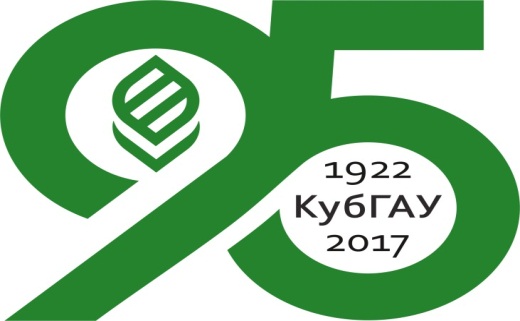 27 сентября  2016 года состоялась региональная научно-практическая конференция по теме «Особенности применения трудового законодательства субъектами малого и среднего предпринимательства Краснодарского края (за 2015-2016 годы)», организованная кафедрой земельного, трудового и экологического права юридического факультета совместно с Уполномоченным по защите прав предпринимателей в Краснодарском крае и его аппаратом.Профессорско-преподавательский состав кафедры земельного, трудового и экологического права  представил результаты исследования применения трудового законодательства субъектами малого и среднего предпринимательства Краснодарского края (за 2015-2016 годы), выявил проблемы не соблюдения субъектами малого и среднего предпринимательства Краснодарского края трудового законодательства и иных нормативных правовых актов, содержащих нормы трудового права, высказал предложения по совершенствованию законодательства, которые были обсуждены участниками конференции.В работе конференции приняли участие судья Краснодарского краевого суда, представители прокуратуры Краснодарского края,  Государственной инспекции труда в Краснодарском крае, Министерства труда и социального развития Краснодарского края, профсоюзные инспекторы ЦК Общероссийского  профсоюза работников автомобильного транспорта и дорожного хозяйства по  Краснодарскому краю и отдела технической и правовой инспекций труда Краснодарского краевого профобъединения.Благодарим за участие!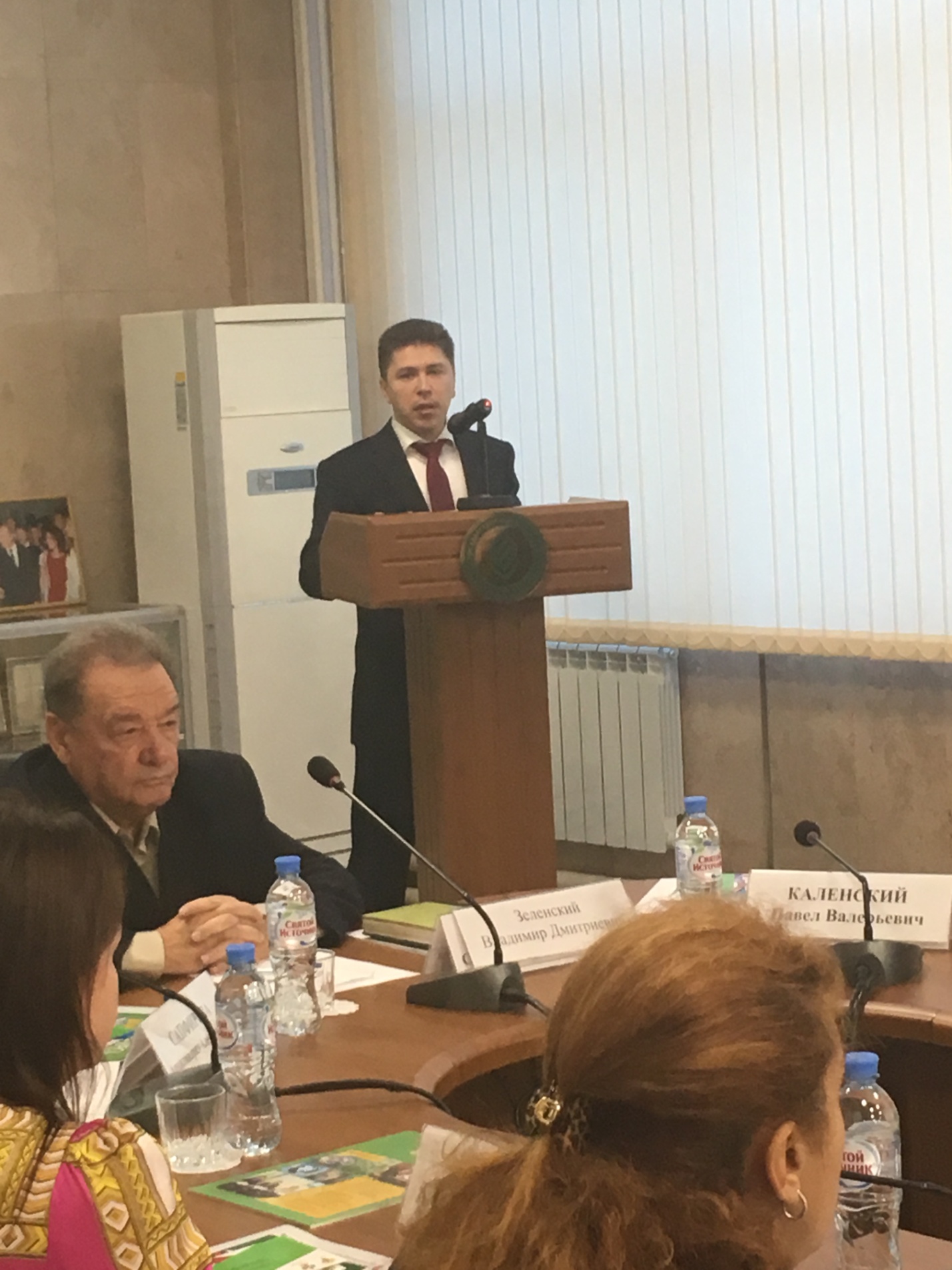 Зеленский Владимир Дмитриевич - доктор юридических наук, профессор, Заслуженный юрист России и Кубани. 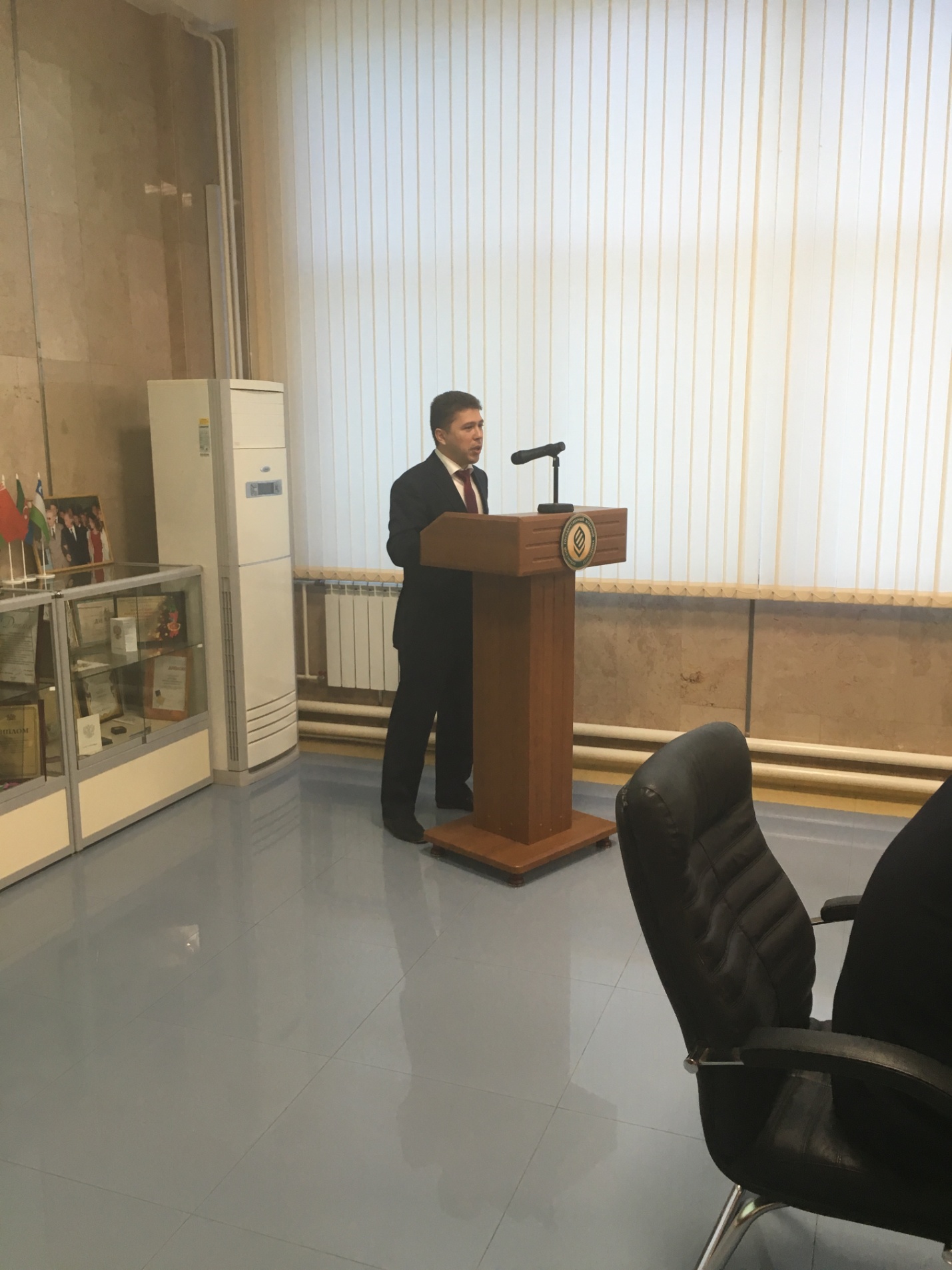 Каленский Павел Валерьевич - Заместитель Уполномоченного по защите прав предпринимателей в Краснодарском крае, руководитель аппарата 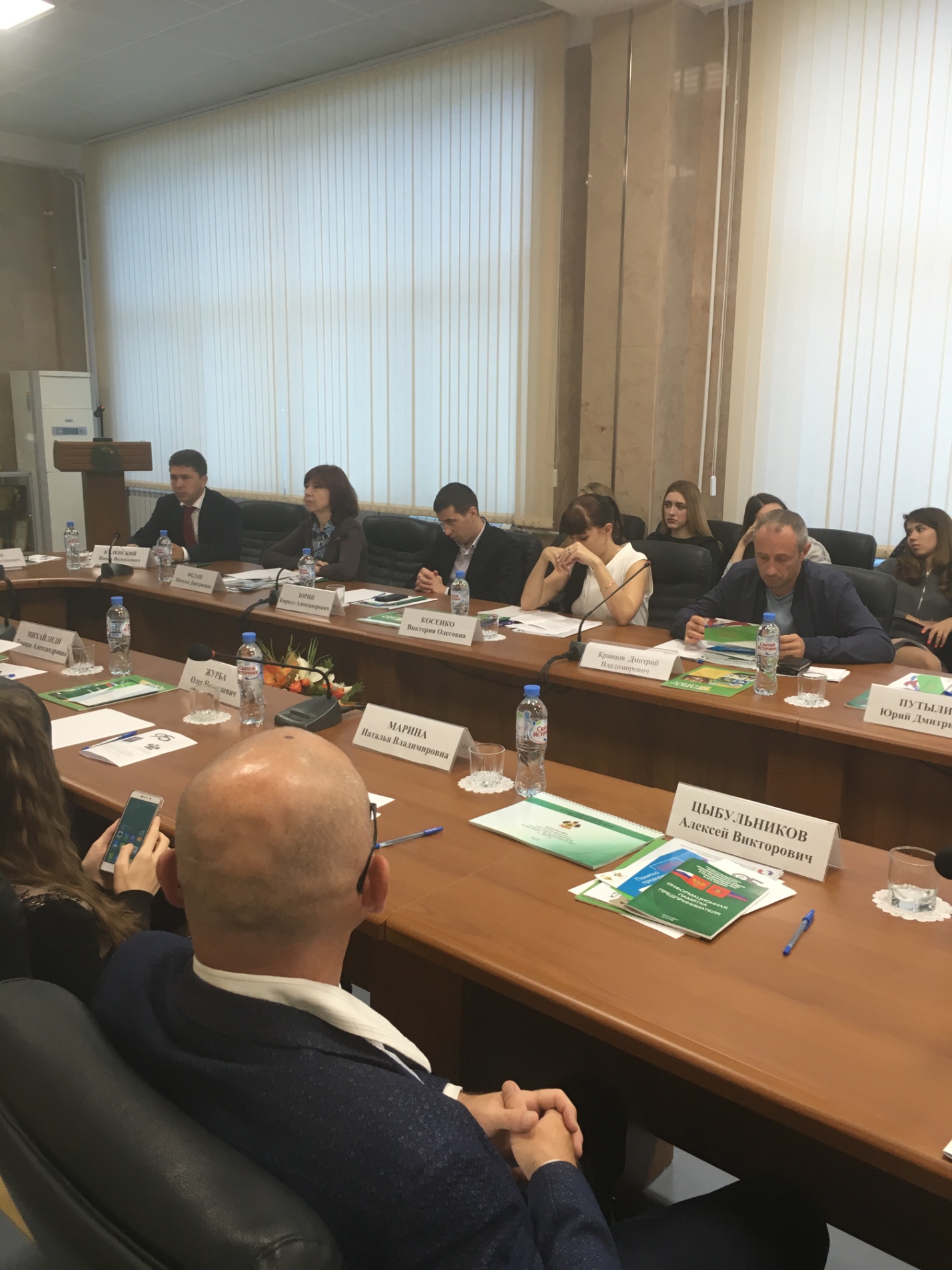 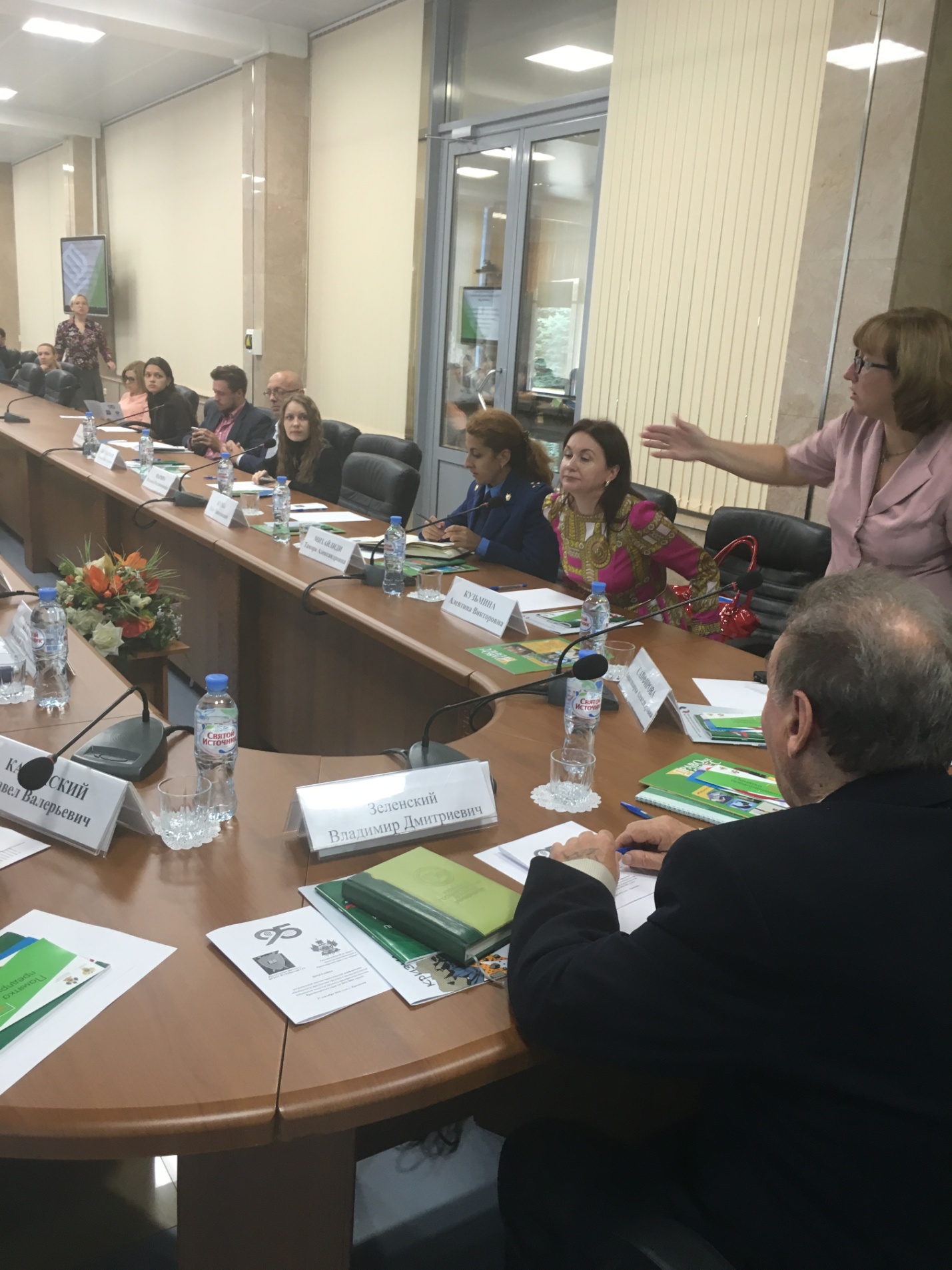 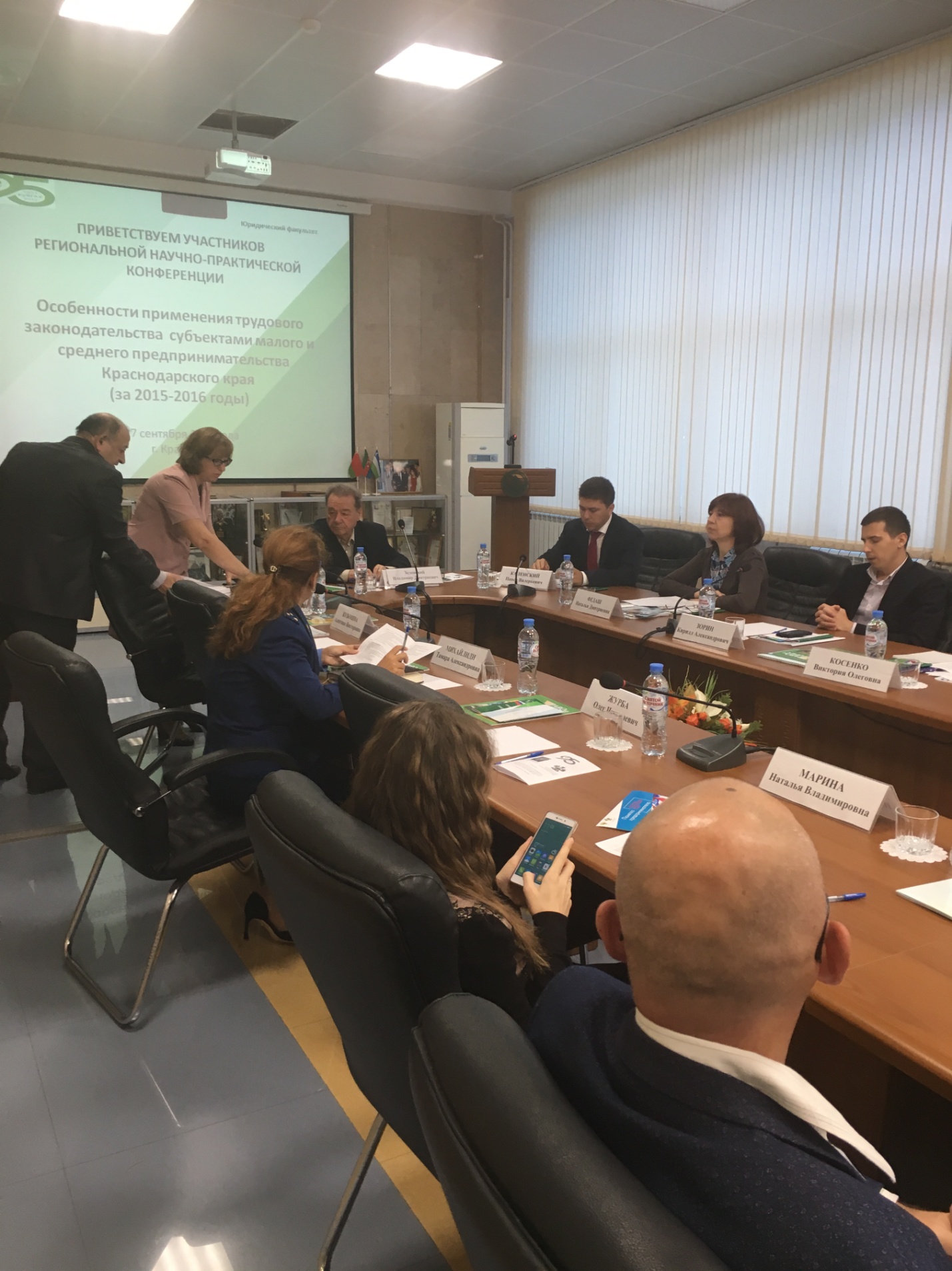 